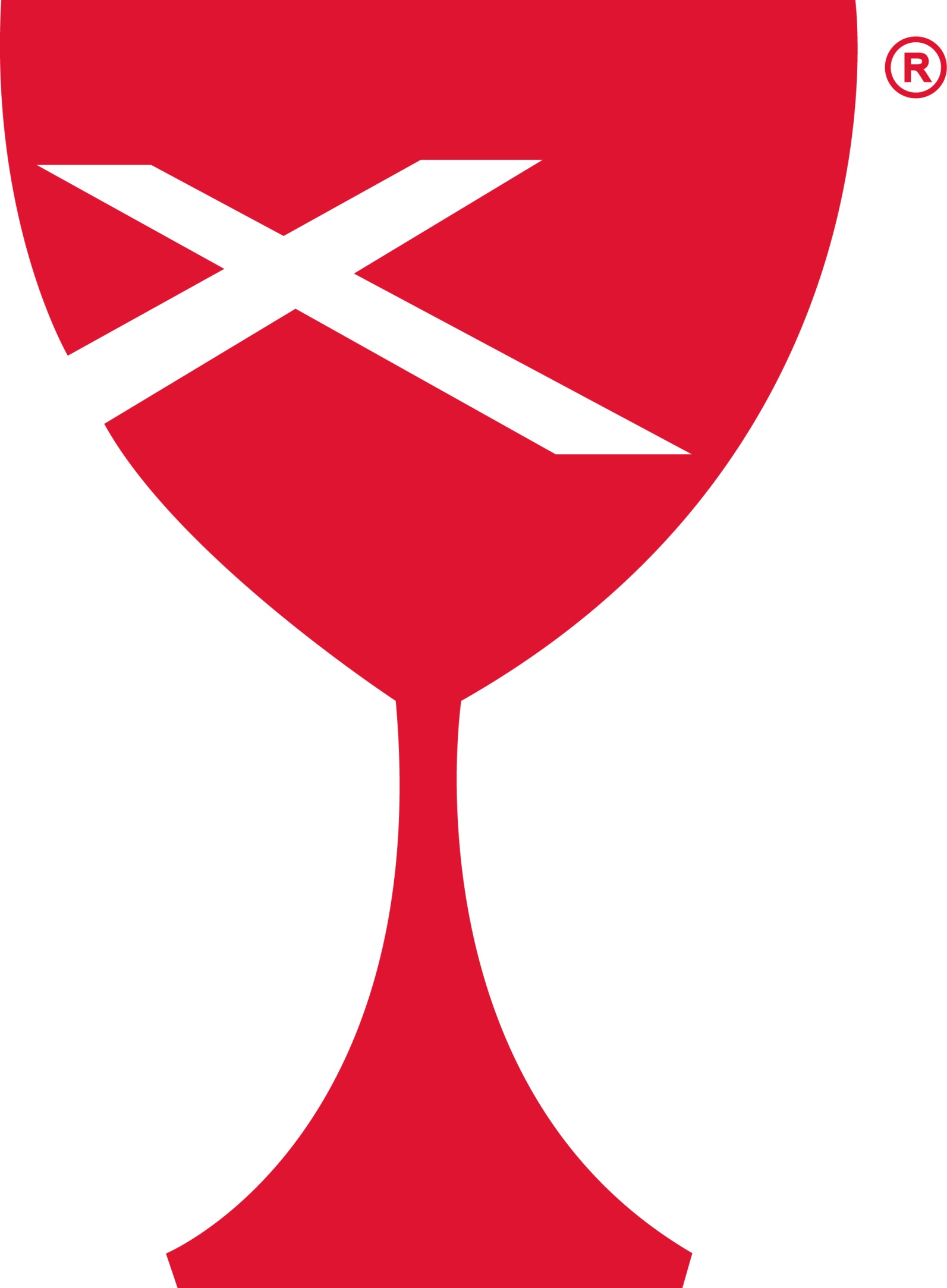 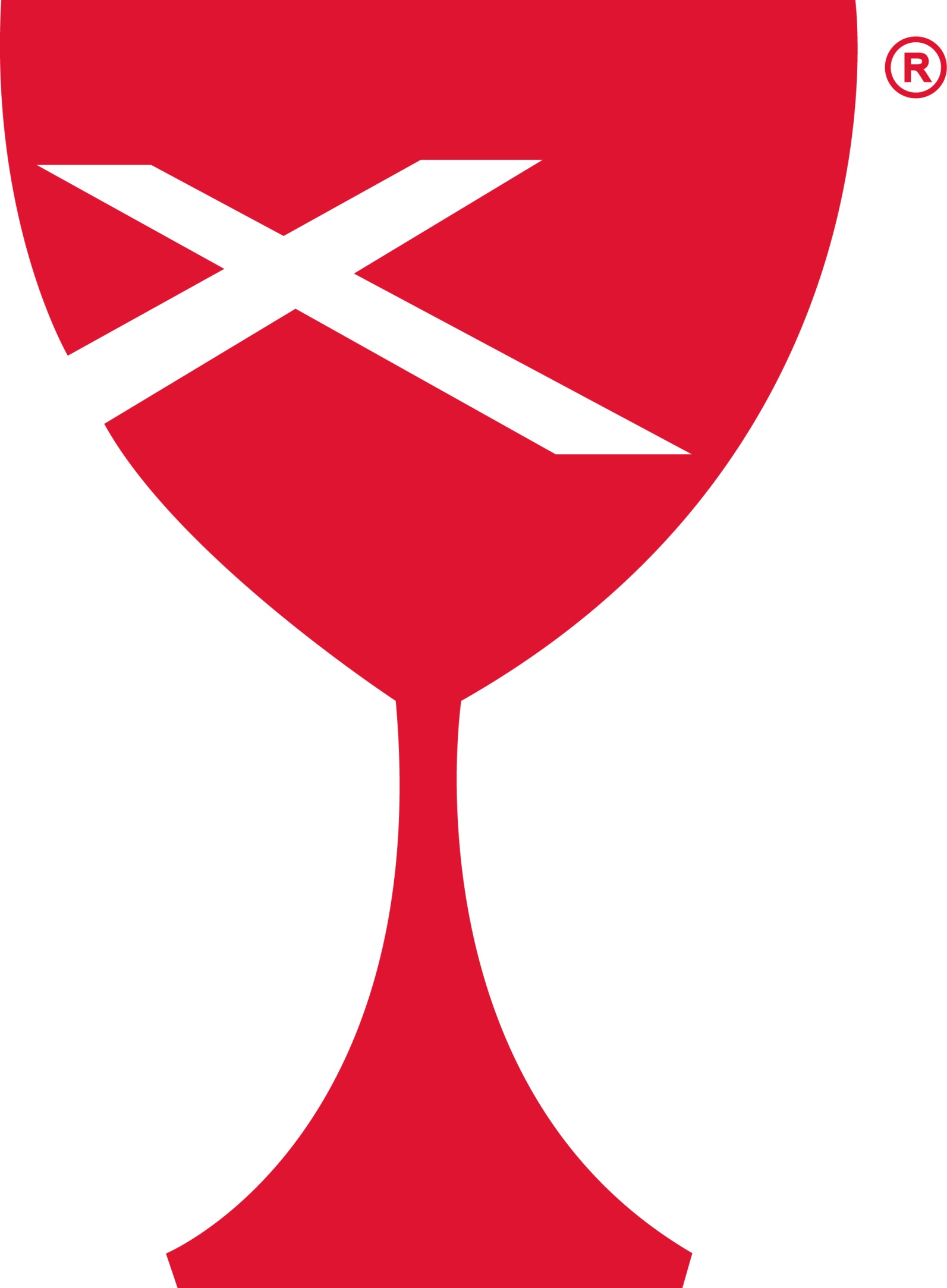 _________________________________________________________________________________________SERVING SCHEDULEFROM THE PASTOR’S DESK….There once was a poor man who heard of the Touchstone. It was a stone that could turn anything it touched into gold. The way to recognize the stone was that it would turn warm in your hand when you touched it. Legend said it was somewhere on the shore of the Black Sea. So the man set out to travel to the Black Sea to find this stone. Once arrived, he realized that the shores of the Black Sea were covered in stones, so he made a plan. He would pick up stone after stone, and if they stayed cold in his hand he would throw them in the sea, so he would pick up the same stone twice. So he did, he picked up stones and throwing them in the sea, because they stayed cold in his hand. He did this day after day, week after week, month after month, year after year. Then one day he picked up a stone that turned warm in his hand, but before he could stop himself, he had thrown it in the sea. So caught up in the routine of picking up stones and throwing them, he had thrown the Touchstone, the one he had been searching for all this time, in the sea too and it was lost forever.Routines are important and have purpose. They keep things moving and growing. They can get us through huge tasks and everyday things we don’t like to do. But can we get so caught up in our routines that we miss opportunities of grace, growth, and love sometimes? Intentionality and mindfulness are ways to combat some of this. Being mindful, aware, and intentional about everything we do, and why we do it, can help us to be able to break a routine every once in a while to either smell the roses or spend time evaluating our routines and their purpose. As a church we are in a process of evaluating, as we look and figure out what God is calling us to next, we may also need to look at our routines and how we do things. Do our routines stand in the way of doing what God calls us to do? It will take time to figure these things out and it will take time to see how we can make changes, but together we can make it happen. God is not done with us yet and, speaking for myself, I am not done following God’s call either…Blessings,JacquelinePrayer RequestsCasey Health Care			Heartland				Active Military Patty Hickox			Vera Ingle		  		Brandon BlairRuth Fitch				Simple Blessings			Daniel Daugherty	Robbie Morey			Laura Snider			Mitchell Markwell					Janet CooperJune Birthdays & Anniversaries		3   Jeri Bland				20  Jenny Winschief		3   Mike Hayes				20  Jerry & Donna Nichols 		6   Sharon Brewer			22  Nina Meeker		6   Brenda Whitton 			23  Mike & Cathy Sherwood		9   Scott & Cheryl Stifal			23  Keygen Decker		12  Charles Meeker			25  Roberta Decker		15  Seth Bland				26  Mike & Kathy Hayes		18  John Robert Newlin			27  Martha Reynolds		19  Dan & Darlene Winn		29  John & Sharon Richardson		19  Sherri Butcher					Summer Food ProgramThe Clark County Health Department is operating a Summer Food Program for all kids 18 and under in Casey this summer and our church is hosting it. Kids will be able to get a meal Monday through Friday, 10:00-12:00, from June 4 through July 27. The Health Department expects about 60+ kids a day to show up for this. There is no pre-registration or sign-up required for kids to get this free meal. What we need are 3 volunteers a day to show up, help out and share love with the kids that will be showing up for this program. Some of the other churches in town are helping out by taking a week and sending volunteers for that week. Right now our week to send volunteers is June 4-8. Sign up by calling the church office or on the sign-up sheet on Sunday.Cross WallAny time you are not able to be with us in worship on Sunday morning because you are traveling out of town, we invite you to bring back a cross from your travels. Our first cross comes from the Greek island of Patmos, where John wrote the book of Revelations in a cave that now houses a chapel. We will keep track of where the crosses are coming from on a list posted on the wall too.Camp Work DayJoin us Saturday May 19 to help out at Camp Walter Scott and get the place ready for the summer. We’ll be leaving at 8:00 am from the church. Let Jacqueline know if you are planning to go.Graduation SundayIf your family has a high school or college graduate, we hope that you will be able to join us in worship on Sunday May 20, as we recognize these graduates and celebrate their accomplishments.Family Meeting & LunchIf you live with kids high school age or younger, you are invited to lunch after worship on May 27. Please RSVP so we will have the right amount of food. Call the church at 932-2773 or Jacqueline at 217-549-0654.Youth Sunday School ClassYou may or may not have seen the new color scheme on the walls in one of the Sunday school classes. This is preparation for the new Sunday school class we are starting this summer for those in 6th-12th grade. We are still looking for sponsors for this class, but hope to get started in June.Summer office hoursDuring the summer the office will be open on FridaysJacqueline will be out of the office Thursday May 24 and June 14Amy’s Summer Office Hours will be: Tuesdays & Thursdays 8:00am-3:00pm & Wednesdays 8:00am-2:00pm.Jacqueline’s new phone and email217-549-0654pastorjacqueline@caseyfcc.orgCalendarMay 20	Pentecost – Installation of Elders – Recognition of GraduatesMay 21	4:30-6:00 pm Community Meal at our churchMay 27	Lunch for families with kids high school age or younger after worshipMay 30	6:00 pm Deacons meeting – 7:00 pm Elders meetingJune 6	7:00 pm Board meetingJune 3rd June 10th June 17th June 24th ELDERSCindy Stephen       Sherri ButcherKen Whitton            Kathy HayesPeggy Hickox      Ruthie WimbleyPatty Clapp           Debi SinclairELDERS                   SHUT-INSCindy & SherriDEACONSKenny Shobe      Steph Shobe       Shellie SimpsonDevan Smith      Cheryl Stifal    Jeanne UnzickerMarcia Vidoni       Jeri Bland           Paula BlairBill Brewer          Linda Coleman      Cassie RamseyPREP. COMM.Kenny & StephDevan & JeanneMarcia & PaulaBill & CassieDEACONS               SHUT-INSLinda & DevanWORSHIPLEADERBarb DeckerBill BrewerSteph ShobeKen WhittonGREETERBill BrewerSandy WeaverJohn & Lynda G.Cathy SherwoodSOUNDKen WhittonMichael StephenBrad HickoxKen WhittonCHILDREN'S MESSAGEMoe WimbleyPeggy HickoxJacqueline MorganCHALLENGER REFRESHMENTSSherri ButcherLinda ColemanSharon DurhamGrahamsSERMONPastor JacquelinePastor JacquelinePastor JacquelinePastor JacquelineJune  2018June  2018June  2018June  2018June  2018SunMonTueWedThuFriSat1 2 3 4 9:00 am MML10:00-12:00Summer Meals4:30 pm Boy Scouts5:30 pm WW5 10:00-12:00Summer Meals6 10:00-12:00Summer Meals7:00 pmBoard Meeting7 10:00-12:00Summer Meals8 10:00-12:00Summer Meals9 10 11 9:00 am MML10:00-12:00Summer Meals4:30 pm Boy Scouts5:30 pm WW12 10:00-12:00Summer Meals13 10:00-12:00Summer Meals14 10:00-12:00Summer Meals5:00 pm Red Hawk15 10:00-12:00Summer Meals16 17 18 9:00 am MML10:00-12:00Summer Meals4:30 pm Boy Scouts5:30 pm WW19 10:00-12:00Summer Meals20 10:00-12:00Summer Meals21 10:00-12:00Summer Meals22 10:00-12:00Summer Meals23 24 25 9:00 am MML10:00-12:00Summer Meals4:30 pm Boy Scouts5:30 pm WW26 10:00-12:00Summer Meals27 10:00-12:00Summer Meals28 10:00-12:00Summer Meals29 10:00-12:00Summer Meals30 